Teacher:  Lindsi Sullivan	  Coach:  Ed Tech Specialists	Action Planning FormDate:  August 1, 2013	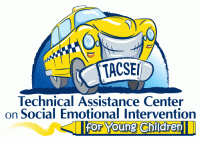 Page  1	 of  1	Date Goal Set:  	Date Goal Completed:  	GoalAction StepsMaterials or ResourcesNeededTimelineMy goal is met when…Date Action Step CompletedMy goal is to encourage and assist one teacher/student at each of my schools (Park Lane, Oak Hollow, Ridgecrest) to submit a digital storytelling submission to the Canyons School District 2014 Film Festival.1.  Introduce Film Festival Theme to teachers at faculty meetings at each of the schools.  Ask teachers to sign up for times to introduce film festival to their classes.2. Introduce film festival to classes of interested teachers.3. Support teachers and students in creating digital stories.4. Remind interested teachers and students of due dates.5. Support schools in submitting completed films.Film Festival PostersParticipation FormsDigital Storytelling software or appsiPad lab, mobile lab, or creativity labFilm Festival Reminder EmailsUSB DriveOctober - MarchMy goal is met when a student or teacher from each of my schools submits an entry to the 2014 CSD Film FestivalNotes:Notes:Notes:Notes:Notes:Notes: